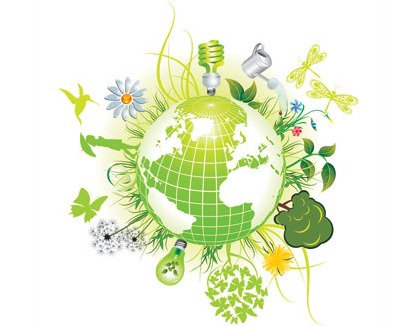 Urząd Gminy Łyse przystąpił do opracowania„Planu Gospodarki Niskoemisyjnej”Państwa ankiety pozwolą opracować Plan Gospodarki Niskoemisyjnej z uwzględnieniem realnych potrzeb mieszkańców.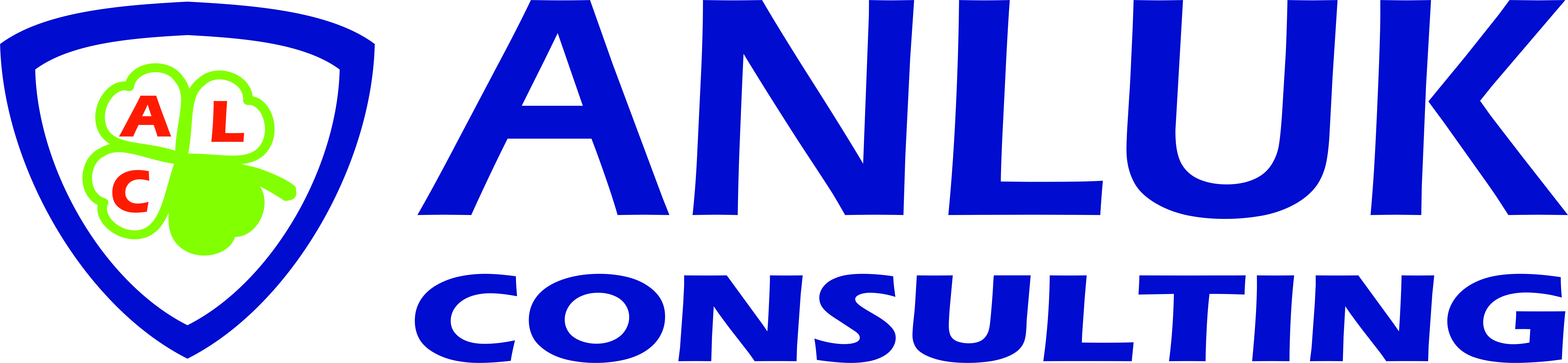 PLAN GOSPODARKI NISKOEMISYJNEJ
ANKIETA DLA MIESZKAŃCÓW